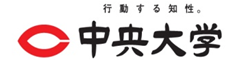 フェンシング教室　事前アンケート　記入日　　　　　　　年　　　　月　　　　日◆フェンシングの経験がありますか。いずれかに〇をつけてください。　　　　　　　　　　　　　　　　　　　　　　有　　　　　　　　・　　　　　　　　無◆有に〇をつけた方、どれくらいの期間・レベルかお答えください。　　　　　　　期　間　　　　　　　レベル◆フェンシング用具の貸し出しを希望されますか。いずれかに〇をつけてください。　　　　　　　　　　　　　　　　　　　　希望する　　　　　　・　　　　　　希望しない◆希望するに〇をつけた方は以下にお答えください。　　　　　　　利き手　（　　　　　　　　　）　身長　（　　　　　　　　　　）ｃｍ　　体重　（　　　　　　　　）ｋｇフリガナ性　別男　　　・　　　女氏　名生年月日
（西暦）年　　　　月　　　　日氏　名生年月日
（西暦）年　　　　月　　　　日氏　名学　年小　・　中　・　高　　　　　　年生氏　名学　年小　・　中　・　高　　　　　　年生